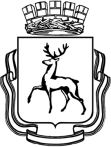 администрациЯ  города  нижНЕГО новгородАДЕПАРТАМЕНТ ОБРАЗОВАНИЯМУНИЦИПАЛЬНОЕ БЮДЖЕТНОЕ ОБЩОБРАЗОВАТЕЛЬНОЕ УЧРЕЖДЕНИЕ « ШКОЛА №15»УТВЕРЖДЕНО :Приказом директора МБОУ «Школа №15»От 17.03.2020 № 142Изменения,внесенные в календарный учебный график на 2019-2020 учебный год7.Сроки и продолжительность учебных четвертейI–я четверть           02.09.2019-26.10.2019II–я четверть          05.11.2019-28.12.2019III–я четверть        13.01.2020-17.03.2020IV–я четверть        30.03.2020-30.05.2020Сроки и продолжительность каникулярного периода:осенние каникулы         28.10.2019-04.11.2019    8 днейзимние каникулы           30.12.2019-12.01.2020 14 днейвесенние каникулы       18.03.2020-28.03.2020 11днейВсего: 33 дня